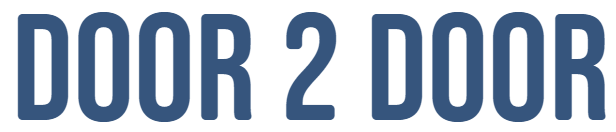 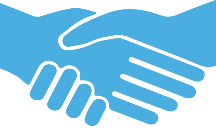 Membership registration form Please complete your details below to register with Door2Door. This form can then be emailed to transport@nandscvs.org or posted to Newark & Sherwood CVS, Northgate Business Centre Ltd, 38-40 Northgate, Newark, Nottinghamshire, NG24 1EZ. Upon receipt of your form we will call you to welcome you to the service and take your membership fee over the phone. Alternatively, you can make a bank transfer to ‘Newark & Sherwood CVS. Account no: 00029591. Sort code: 40-52-40Title                  First name                                  Surname Date of birth                                  Telephone numberEmail address Address Emergency contact name Emergency contact telephone Relationship of emergency contact to youDo you use (Circle those relevant):    Sticks          Walking frame       Wheelchair Do you have any other needs your driver should be aware of? Do you need someone to travel with you? (yes/no)Are you a blue badge holder? (yes/no)Date of membership form submission Would you like us to contact you a year from now to ask if you would like to renew your membership?  (yes/no) How did you hear about Door2Door? (poster, recommendation, radio etc.) If you have any questions, please call 01636 611220. Telephone lines are open 10am until 12 noon, Monday to Friday. There is an answer machine outside of these hours and we will get back to you promptly.Door2Door relies on donations and grants to continue to deliver the service. If you would like to support Door2Door you can do this by purchasing a £1 raffle ticket at: www.newarkandsherwoodlottery.co.uk/support/newark-and-sherwood-cvs 